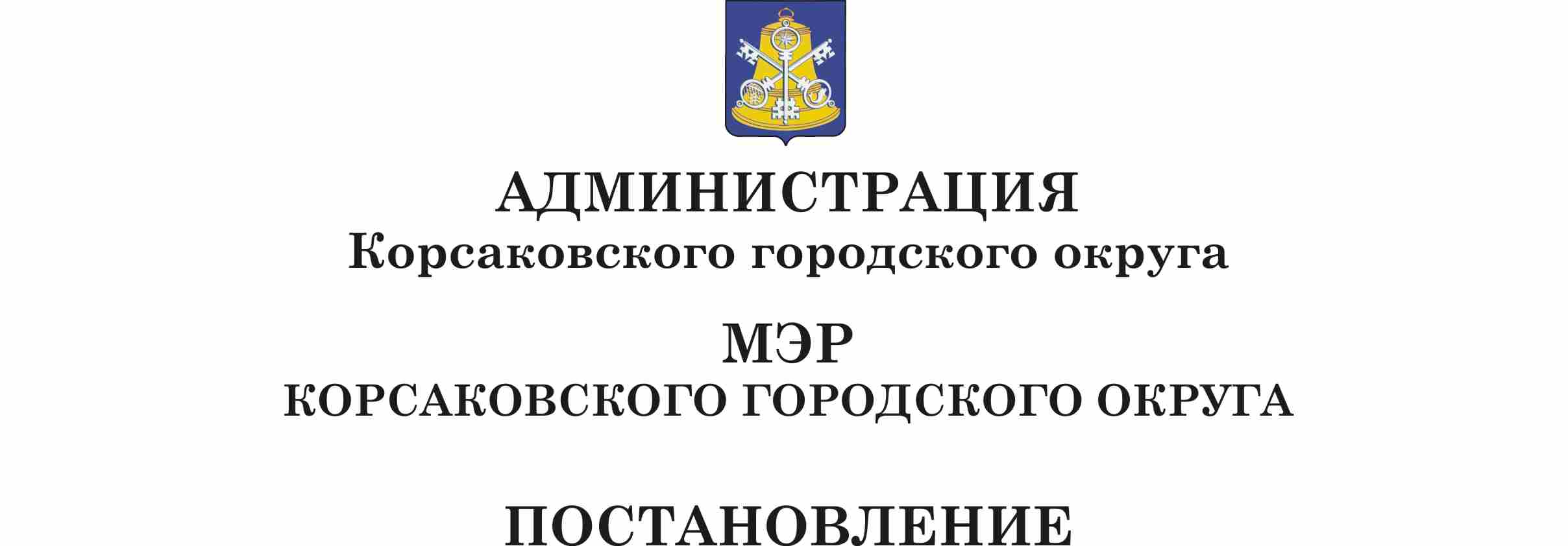 От__19.03.2012___ №______225___В соответствии  с Законом Сахалинской области от 08.10.2008 № 98-ЗО                 «О наделении органов местного самоуправления государственными  полномочиями Сахалинской области по организации питания детей, обучающихся в общеобразовательных учреждениях», в целях организации питания обучающихся в общеобразовательных учреждениях Корсаковского городского округа  ПОСТАНОВЛЯЮ:1. Утвердить  муниципальную  целевую  программу «Здоровое питание обучающихся в общеобразовательных учреждениях Корсаковского городского округа на  2012-2013 годы» (прилагается).2.  Опубликовать настоящее постановление в газете «Восход».МэрКорсаковского городского округа                                                                          Л.Б. МудроваМуниципальная целевая программа«Здоровое питание обучающихся в общеобразовательных учреждениях Корсаковского городского округа на 2012-2013 годы»Раздел 1. Паспорт ПрограммыРаздел 2. Актуальность проблемы,  обоснование необходимости  решения ее программным методомПитание является одним из важнейших факторов, определяющих здоровье детей, способствующих профилактике заболеваний, повышению работоспособности и успеваемости, физическому и умственному развитию обучающихся.	В Корсаковском городском округе в 13 общеобразовательных учреждениях обучаются 4463 человека. Анализ состояния здоровья обучающихся Корсаковского городского округа показывает рост числа заболеваний желудочно-кишечного тракта, крови, эндокринной системы.        	Анализ заболеваемости обучающихся общеобразовательных учреждений Корсаковского городского округа показывает, что одной из причин роста заболеваемости детей является недостаточное содержание в рационах питания важнейших микронутриентов, в первую очередь йода, витаминов С, В1, В2, В6, А, Е, фолиевой кислоты и каротина.	Для обеспечения роста и развития обучающихся необходимо полноценное, сбалансированное питание. Горячее питание организовано в 13 общеобразовательных учреждениях, в том числе  привозное горячее питание - в 2 общеобразовательных учреждениях. Охват обучающихся горячим питанием в общеобразовательных учреждениях Корсаковского городского округа составляет в среднем  81 процент. Мониторинг организации питания в общеобразовательных учреждениях Корсаковского  городского округа показал, что в целях обеспечения обучающихся  качественным и безопасным питанием необходимо обеспечить эффективную систему управления организацией питания, формирование культуры питания.Раздел 3. Система программных мероприятийВыполнение поставленных в рамках Программы задач предусматривает проведение комплекса программных мероприятий (прилагаются). В систему программных мероприятий входят следующие направления:            1. Развитие материально-технической базы учреждений для организации горячего питания обучающихся.	2. Организация горячего питания обучающихся и обеспечение качественного  и сбалансированного питания.	3. Совершенствование и повышение эффективности управления системой организации питания  в общеобразовательных учреждениях.	4. Формирование культуры питания обучающихся общеобразовательных учреждений.Раздел 4. Ресурсное обеспечение Программы	Финансирование мероприятий Программы предусматривается за счет средств областного бюджета и бюджета Корсаковского городского округа. В качестве дополнительных (иных) источников финансирования отдельных мероприятий Программы могут привлекаться средства исполнителей услуг по организации питания в общеобразовательных учреждениях Корсаковского городского округа, а также средства, полученные в результате участия в грантовых проектах.	Объемы финансирования Программы могут корректироваться с учетом возможностей соответствующих бюджетов.                            Раздел 5. Оценка эффективности Программы	Для оценки эффективности Программы используются три целевых показателя:- охват обучающихся горячим питанием;- оснащенность   современным холодильным и технологическим оборудованием общеобразовательных учреждений;- снижение уровня общей заболеваемости обучающихся.	При расчете показателя «охват обучающихся горячим питанием» используются следующие данные:- общее количество  обучающихся в общеобразовательных учреждениях на 01 сентября текущего года;- количество обучающихся в общеобразовательных учреждениях, обеспеченных горячим питанием в отчетном периоде.При расчете показателя «оснащенность современным холодильным  и технологическим оборудованием общеобразовательных учреждений» применяются следующие данные:- общее количество общеобразовательных учреждений;- количество общеобразовательных учреждений, оснащенных современным холодильным и технологическим оборудованием.При расчете показателя «снижение уровня общей заболеваемости обучающихся» применяются следующие данные:- уровень общей заболеваемости обучающихся за предшествующий и отчетный периоды;- количество впервые выявленных заболеваний за предшествующий и отчетный периоды;- динамика роста уровня хронических заболеваний за предшествующий и отчетный периоды.Приложение к муниципальной целевой программе «Здоровое питание обучающихся в общеобразовательных учреждениях Корсаковского городского округа на 2012-2013 годы», утвержденной постановлением мэраКорсаковского городского округаот __19.03.2012___   № __225__Мероприятия муниципальной целевой программы«Здоровое питание обучающихся в общеобразовательных учреждениях Корсаковского городского округа на 2012-2013 годы»  Принятые сокращения:1. Отдел образования - отдел образования департамента социального развития администрации Корсаковского городского округа.2. Департамент социального развития - департамент социального развития администрации Корсаковского городского округа.3. Общеобразовательные учреждения -  муниципальные общеобразовательные учреждения Корсаковского городского округаОб утверждении муниципальной целевой программы «Здоровое питание обучающихся в общеобразовательных учреждениях Корсаковского городского округа на 2012-2013 годы»УТВЕРЖДЕНАпостановлением мэраКорсаковского городского округа от _19.03.2012___   № __225_Наименование Программы                                  Муниципальная целевая программа «Здоровое питание обучающихся в общеобразовательных учреждениях Корсаковского городского округа на 2012-2013 годы» (далее - Программа)Заказчик ПрограммыАдминистрация Корсаковского городского округаРазработчик Программы                                    Департамент социального развития администрации Корсаковского городского округаЦель и задачи Программы          Цель - организация питания обучающихся общеобразова-тельных учреждений Корсаковского городского округа.Задачи:1. Обеспечение качественным питанием обучающихся в общеобразовательных учреждениях Корсаковского городского округа.2. Укрепление материально-технической базы столовых общеобразовательных учреждений Корсаковского городского округа.3. Совершенствование  и  повышение   эффективности управления организацией питания обучающихся общеобразовательных учреждений.4.  Формирование культуры здорового питанияСроки реализации Программы       2012-2013 годыФинансовое обеспечение Программы        Общая сумма расходов на реализацию Программы на 2012-2013 годы – 34 325,0 тыс. рублей, в том числе:-  средства областного бюджета – 31 895,0 тыс. рублей:2012 год – 16 620,0 тыс. рублей;2013 год – 15 275,0 тыс. рублей;-  средства местного бюджета – 2 050,0 тыс. рублей:2012 год – 850,0 тыс. рублей;2013 год – 1 200,0 тыс. рублей;-  иные источники – 380,0 тыс. рублей:2012 год – 300,0 тыс. рублей;2013 год  – 80,0 тыс. рублейОжидаемые результаты от реализации Программы 1. Улучшение качества  питания,  обеспечение его безопасности, сбалансированности.2. Приведение  материально-технической  базы столовых   в   соответствие   с современными  требованиями     технологии пищевого   производства    и    организации обслуживания обучающихся в  общеобразовательных учреждениях.3. Повышение эффективности управления организацией питания обучающихся общеобразовательных учреждений.4. Формирование у обучающихся  культуры питания и чувства ответственности  за  свое здоровье.5. Улучшение показателей здоровья обучающихся в  общеобразовательных учреждениях Корсаковского город-ского округа, создание благоприятных условий для его сохранения и укрепленияПоказатели эффективности  реализации Программы1. Охват обучающихся горячим питанием  – не менее 90 процентов.2. Оснащенность современным холодильным и техно-логическим оборудованием общеобразовательных учреждений.3. Снижение уровня общей заболеваемости обучающихся на 3 процентаКонтроль за реализацией ПрограммыКонтроль за реализацией Программы осуществляет департамент социального развития администрации Корсаковского городского округа№ п/пНаименование мероприятийИсточники финансирования (тыс. рублей)Источники финансирования (тыс. рублей)Источники финансирования (тыс. рублей)Срок исполне-нияОтветственныеИсполнители№ п/пНаименование мероприятийобластной бюджетместный бюджетиные источникиСрок исполне-нияОтветственныеИсполнители122345556678Развитие материально-технической базы учреждений для организации горячего питания обучающихсяРазвитие материально-технической базы учреждений для организации горячего питания обучающихсяРазвитие материально-технической базы учреждений для организации горячего питания обучающихсяРазвитие материально-технической базы учреждений для организации горячего питания обучающихсяРазвитие материально-технической базы учреждений для организации горячего питания обучающихсяРазвитие материально-технической базы учреждений для организации горячего питания обучающихсяРазвитие материально-технической базы учреждений для организации горячего питания обучающихсяРазвитие материально-технической базы учреждений для организации горячего питания обучающихсяРазвитие материально-технической базы учреждений для организации горячего питания обучающихсяРазвитие материально-технической базы учреждений для организации горячего питания обучающихсяРазвитие материально-технической базы учреждений для организации горячего питания обучающихся1.1.Приобретение технологического оборудования для организации питьевого режима      Приобретение технологического оборудования для организации питьевого режима      000240,02012 год2012 годдепартамент социального развитиядепартамент социального развитияобщеобразовательныеучреждения1.2.Приведение столовых образовательных учреждений в соответствие с требованиями санитарно-эпидемиологического законодательства, в том числе санитарно-эпидемиологических правил и нормативов (приобретение кухонного инвентаря и посуды)Приведение столовых образовательных учреждений в соответствие с требованиями санитарно-эпидемиологического законодательства, в том числе санитарно-эпидемиологических правил и нормативов (приобретение кухонного инвентаря и посуды)0300,0300,002013 год2013 годдепартамент социального развитиядепартамент социального развитияобщеобразовательныеучреждения2. Организация горячего питания обучающихся и обеспечение качественного и сбалансированного питания2. Организация горячего питания обучающихся и обеспечение качественного и сбалансированного питания2. Организация горячего питания обучающихся и обеспечение качественного и сбалансированного питания2. Организация горячего питания обучающихся и обеспечение качественного и сбалансированного питания2. Организация горячего питания обучающихся и обеспечение качественного и сбалансированного питания2. Организация горячего питания обучающихся и обеспечение качественного и сбалансированного питания2. Организация горячего питания обучающихся и обеспечение качественного и сбалансированного питания2. Организация горячего питания обучающихся и обеспечение качественного и сбалансированного питания2. Организация горячего питания обучающихся и обеспечение качественного и сбалансированного питания2. Организация горячего питания обучающихся и обеспечение качественного и сбалансированного питания2. Организация горячего питания обучающихся и обеспечение качественного и сбалансированного питания2. Организация горячего питания обучающихся и обеспечение качественного и сбалансированного питания2.1.Обеспечение бесплатным питанием  учащихся начальных классов в муниципальных общеобразовательных учреждениях, а также детей из малоимущих семей и семей коренных малочисленных народов Севера Сахалинской области, проживающих на территории Сахалинской области.Организация питания  детей из малоимущих семей и детей, находящихся в социально опасном положении, обучающихся в 5-11 классах муниципальных     общеобразова-тельных учреждений Сахалинской областиОбеспечение бесплатным питанием  учащихся начальных классов в муниципальных общеобразовательных учреждениях, а также детей из малоимущих семей и семей коренных малочисленных народов Севера Сахалинской области, проживающих на территории Сахалинской области.Организация питания  детей из малоимущих семей и детей, находящихся в социально опасном положении, обучающихся в 5-11 классах муниципальных     общеобразова-тельных учреждений Сахалинской области10781,09261,05839,06014,000000000000000002012 год2013 год2012 год2013 год2012 год2013 год2012 год2013 годдепартамент социального развитияобщеобразовательныеучреждения2.2.Обеспечение питанием детей из малоимущих семей групп продленного дня, обучающихся в 5-9 специальных (коррекционных) классах VII видаОбеспечение питанием детей из малоимущих семей групп продленного дня, обучающихся в 5-9 специальных (коррекционных) классах VII вида00850,0900,00000002012 год2013 год2012 год2013 годдепартамент социального развитияобщеобразовательныеучреждения2.3.Осуществление мониторинга за организацией питания:- охват питанием; - оснащенность пищеблоков холодильным и технологическим оборудованием;- снижение уровня заболеваемости обучающихсяОсуществление мониторинга за организацией питания:- охват питанием; - оснащенность пищеблоков холодильным и технологическим оборудованием;- снижение уровня заболеваемости обучающихся00000ежегодноежегоднодепартамент социального развитияобщеобразовательныеучреждения2.4.Витаминизация и йодирование блюд:- приобретение аскорбиновой кислоты;- приобретение йодированной солиВитаминизация и йодирование блюд:- приобретение аскорбиновой кислоты;- приобретение йодированной соли0030,040,030,040,030,040,02012 год2013 год2012 год2013 годобщеобразова-тельныеучрежденияорганизаторы питания в общеобразовательных учреждениях3. Совершенствование и повышение эффективности управления  системой организации питания в общеобразовательных учреждениях3. Совершенствование и повышение эффективности управления  системой организации питания в общеобразовательных учреждениях3. Совершенствование и повышение эффективности управления  системой организации питания в общеобразовательных учреждениях3. Совершенствование и повышение эффективности управления  системой организации питания в общеобразовательных учреждениях3. Совершенствование и повышение эффективности управления  системой организации питания в общеобразовательных учреждениях3. Совершенствование и повышение эффективности управления  системой организации питания в общеобразовательных учреждениях3. Совершенствование и повышение эффективности управления  системой организации питания в общеобразовательных учреждениях3. Совершенствование и повышение эффективности управления  системой организации питания в общеобразовательных учреждениях3. Совершенствование и повышение эффективности управления  системой организации питания в общеобразовательных учреждениях3. Совершенствование и повышение эффективности управления  системой организации питания в общеобразовательных учреждениях3. Совершенствование и повышение эффективности управления  системой организации питания в общеобразовательных учреждениях3. Совершенствование и повышение эффективности управления  системой организации питания в общеобразовательных учреждениях3.1.3.1.Проведение совещаний по  вопросам  организации  питания в общеобразовательных учреждениях000002 раза в год2 раза в годдепартамент социального развитияотдел образования4. Формирование культуры питания обучающихся общеобразовательных учреждений4. Формирование культуры питания обучающихся общеобразовательных учреждений4. Формирование культуры питания обучающихся общеобразовательных учреждений4. Формирование культуры питания обучающихся общеобразовательных учреждений4. Формирование культуры питания обучающихся общеобразовательных учреждений4. Формирование культуры питания обучающихся общеобразовательных учреждений4. Формирование культуры питания обучающихся общеобразовательных учреждений4. Формирование культуры питания обучающихся общеобразовательных учреждений4. Формирование культуры питания обучающихся общеобразовательных учреждений4. Формирование культуры питания обучающихся общеобразовательных учреждений4. Формирование культуры питания обучающихся общеобразовательных учреждений4. Формирование культуры питания обучающихся общеобразовательных учреждений4.1.4.1.Обобщение и распространение положительного опыта организации качественного и правильного питания обучающихся в общеобразовательных учреждениях:- проведение  конкурса «Лучший школьный обед» между столовыми общеобразовательных учреждений00000ежегодноежегоднодепартамент социального развитияобщеобразовательныеучреждения4.2.4.2.Изготовление наглядной агитации для столовых общеобразовательных учреждений0030,040.030,040.030,040.02012 год2013 год2012 год2013 годобщеобразова-тельныеучрежденияорганизаторы питания в общеобразователь-ных учреждениях4.3.4.3.Проведение акции среди обучающихся «Мы за здоровое питание!» 00000ежегодноежегоднодепартамент социального развитияотдел образованияИтого                                       2012 год16 620,0850,0300,0300,0300,0                                     2013 год15 275,01 200,080,080,080,0Всего31 895,02 050,0380,0380,0380,0